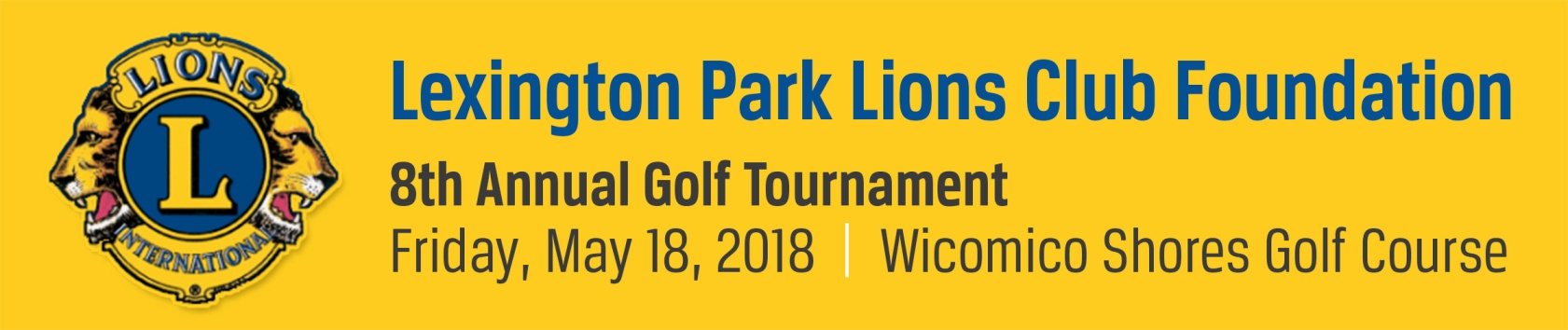 REGISTRATION FORMPut your team together and join us for a fantastic day of golf at the beautiful Wicomico Shores Golf Course while supporting the Lexington Park Lions Club Foundation and our programs for those with vision and/or hearing impairments.REGISTER NOW:   $360 per team/$90 per golferShotgun start at 9 am. Enjoy 18 holes of golf.  Food and beverages provided.  Prize money awarded at the end of the tournament.TEAM INFORMATIONGolfer’s Name	Email Address1. 		 	2. 		 	3. 		 	4. 		 	Team Representative Contact InformationName 		Phone  	Street Address  	City 	State  	Zip  	Email 		TOTAL ENCLOSED $ 	For more information:   Buzz Shelley • 301.863.7320 • buzz.shelley@yahoo.comPlease mail check and form to:  Lexington Park Lions Club Foundation, 45417 Woodlawn Drive, California MD 20619OR REGISTER ONLINE AT:  LexingtonParkLionsClub.orgLexington Park Lions Club Foundation is a 501(c)3 designated organization and 100% of the funds collected support our charitable programs, most especially eye exams/glasses, and hearing exams/aids for those in need in our local community.